Tutorial instalando Windows Server 2008, habilitando serviço AD, instalando banco de dados externo, instalando openfire e integrando o mesmo ao banco externo e ao AD.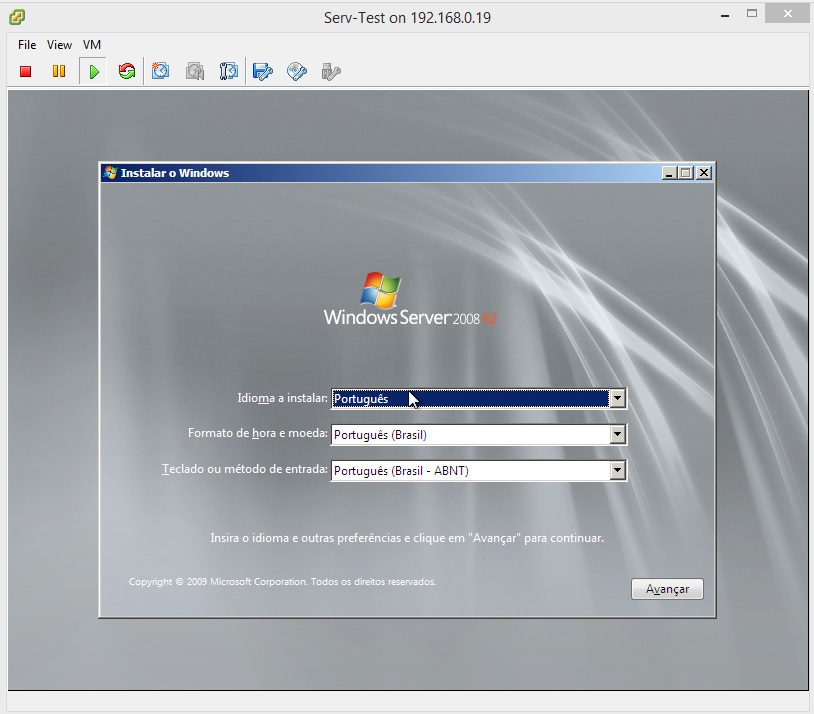 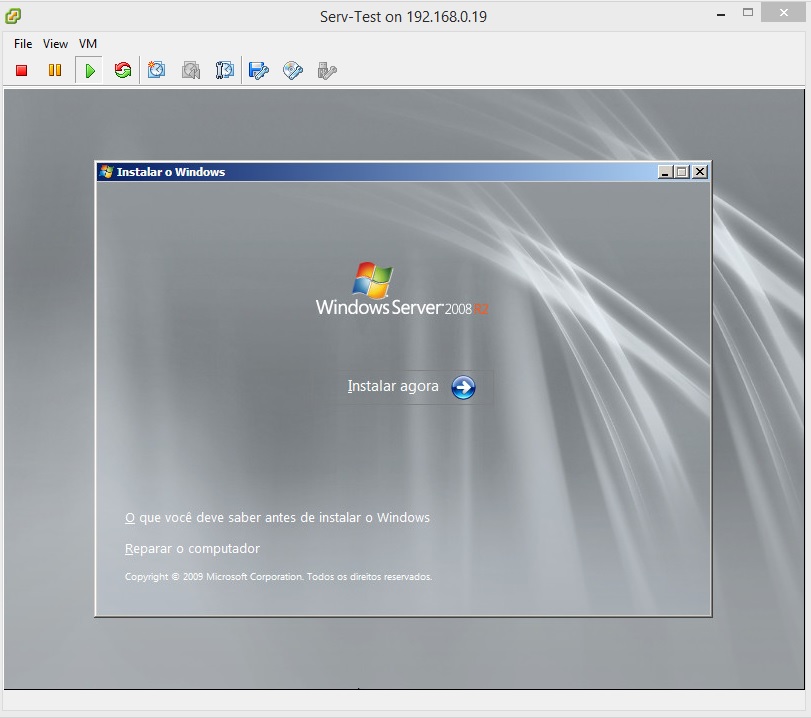 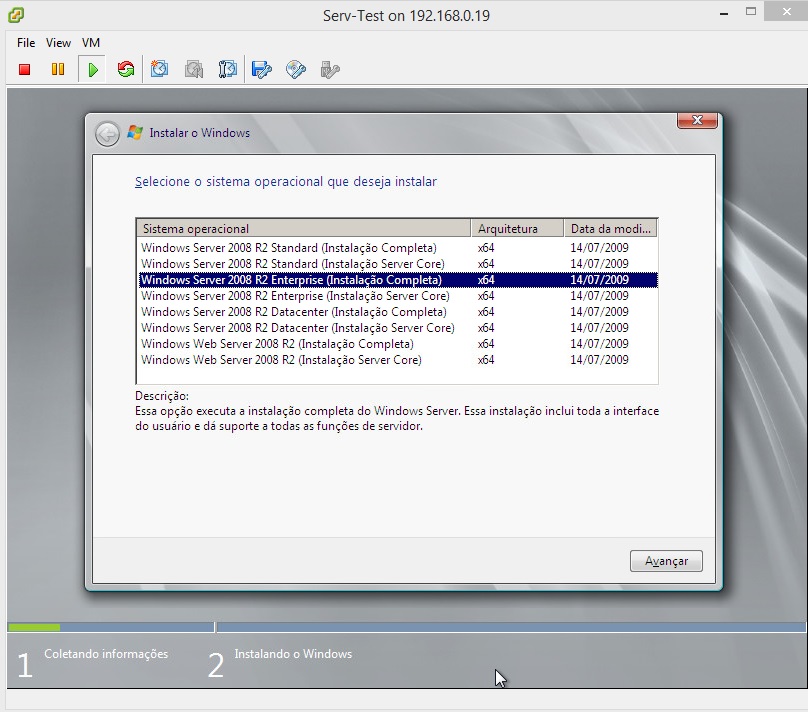 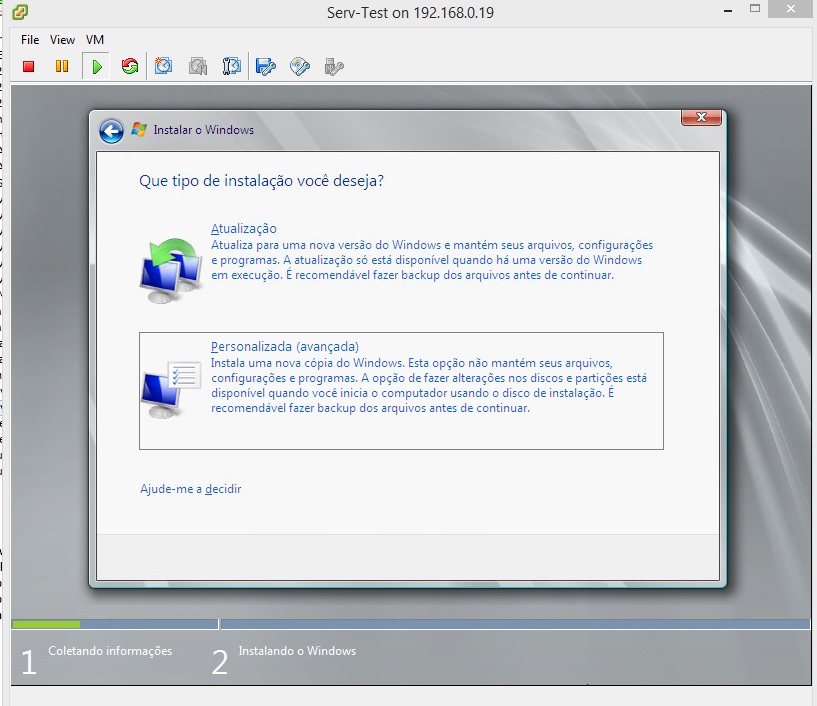 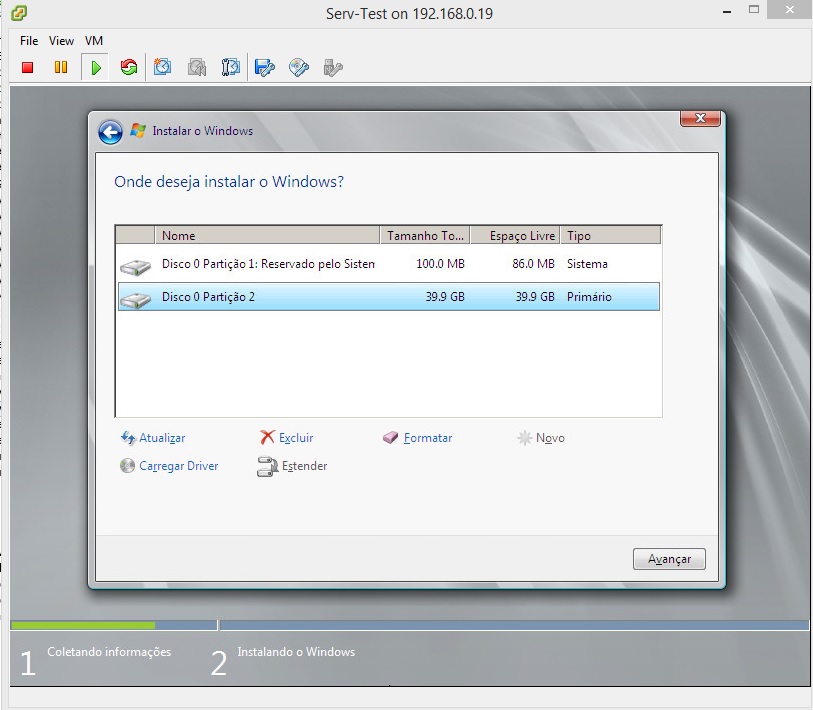 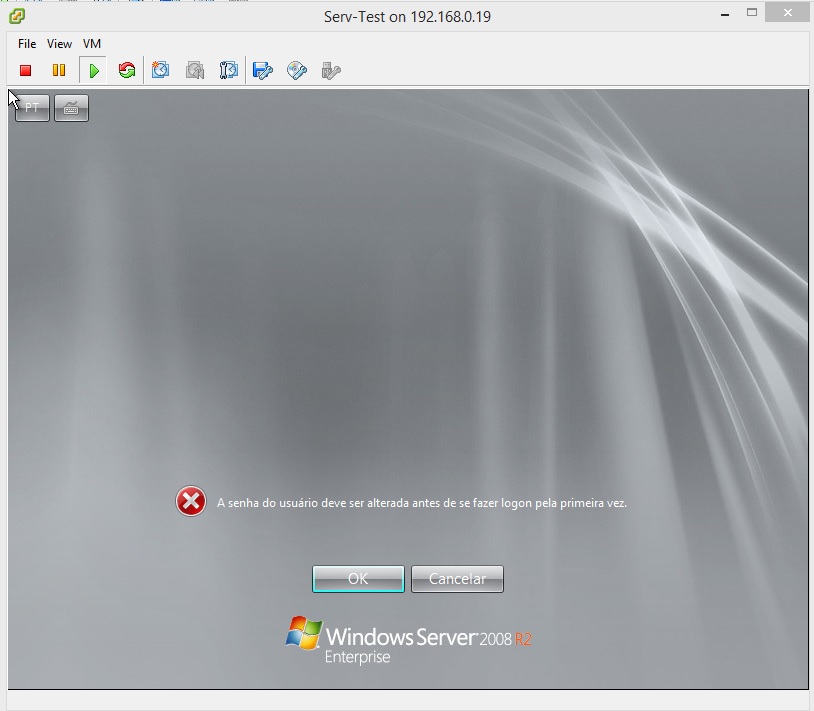 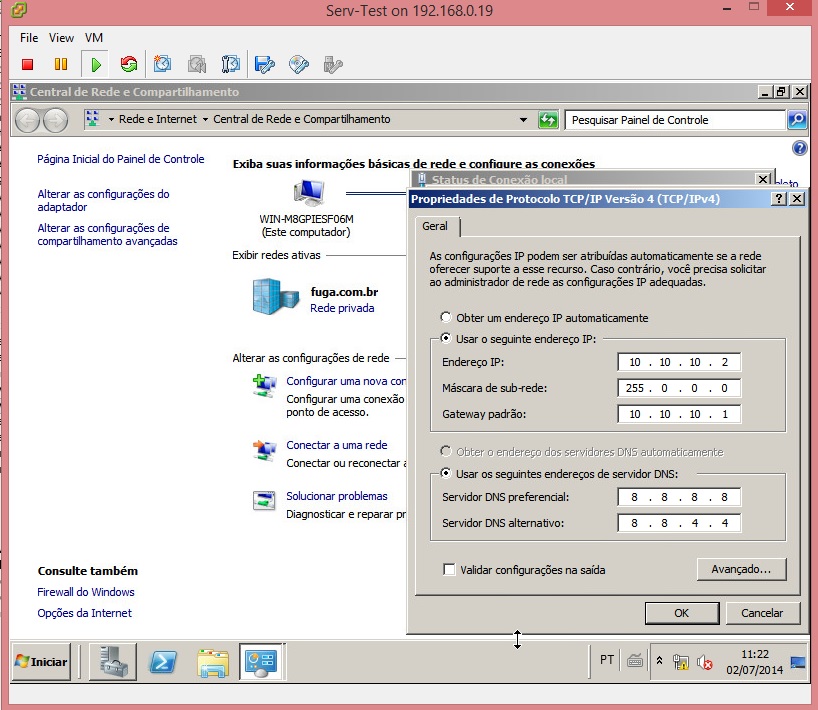 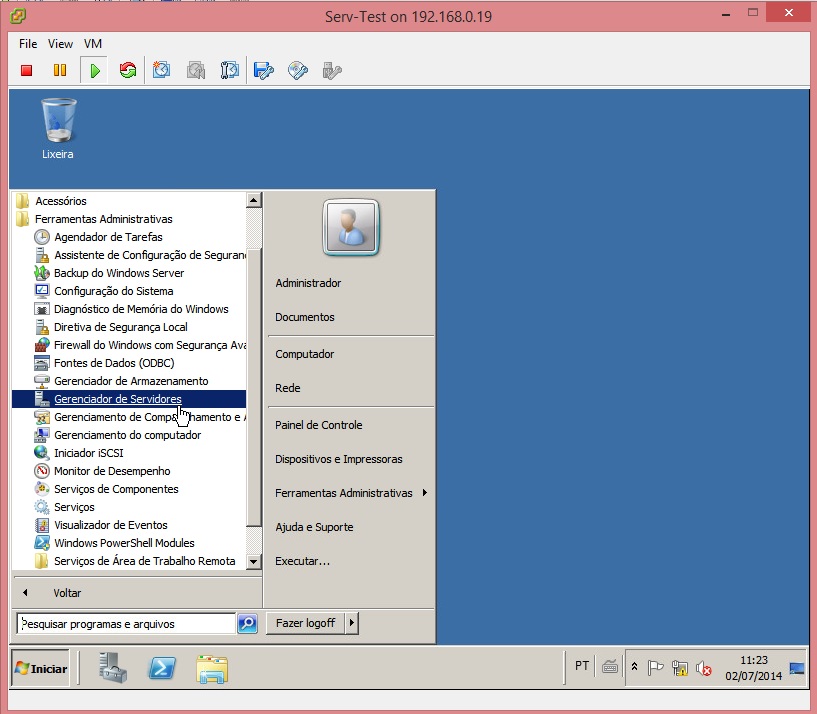 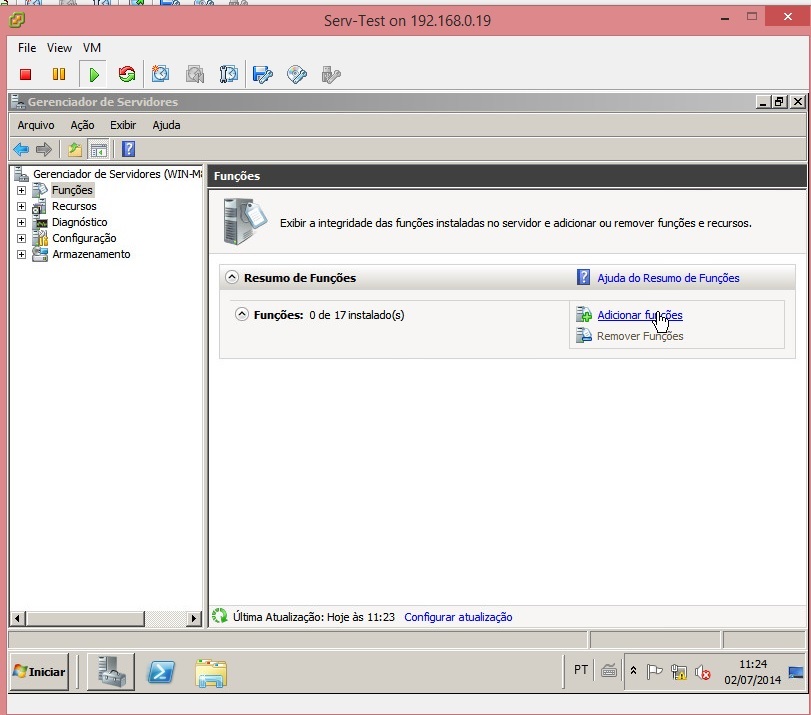 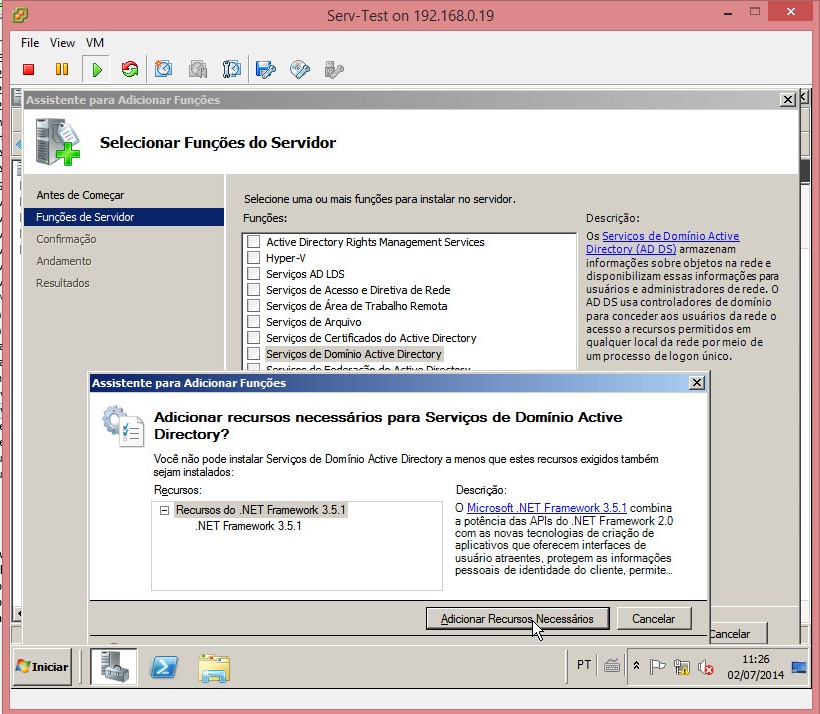 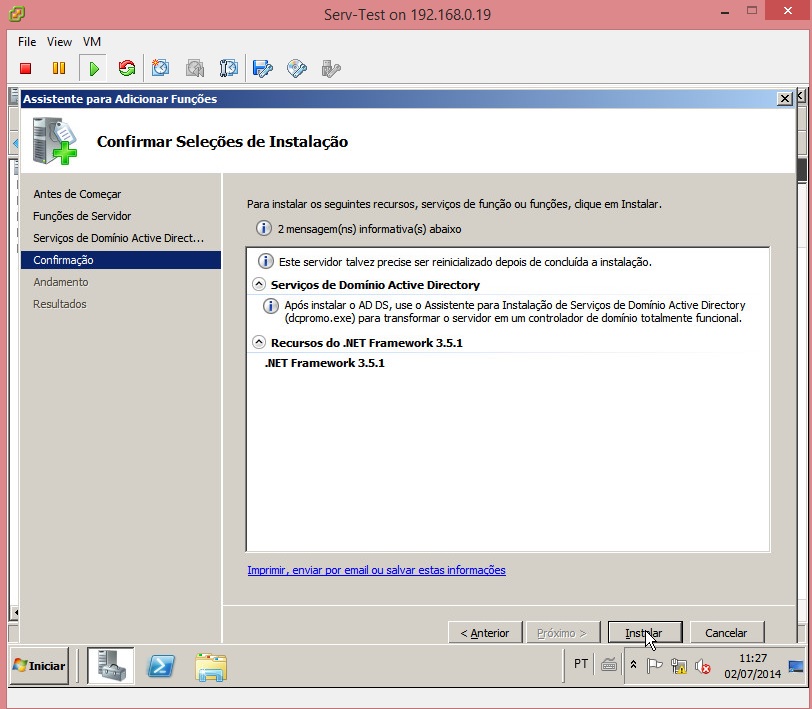 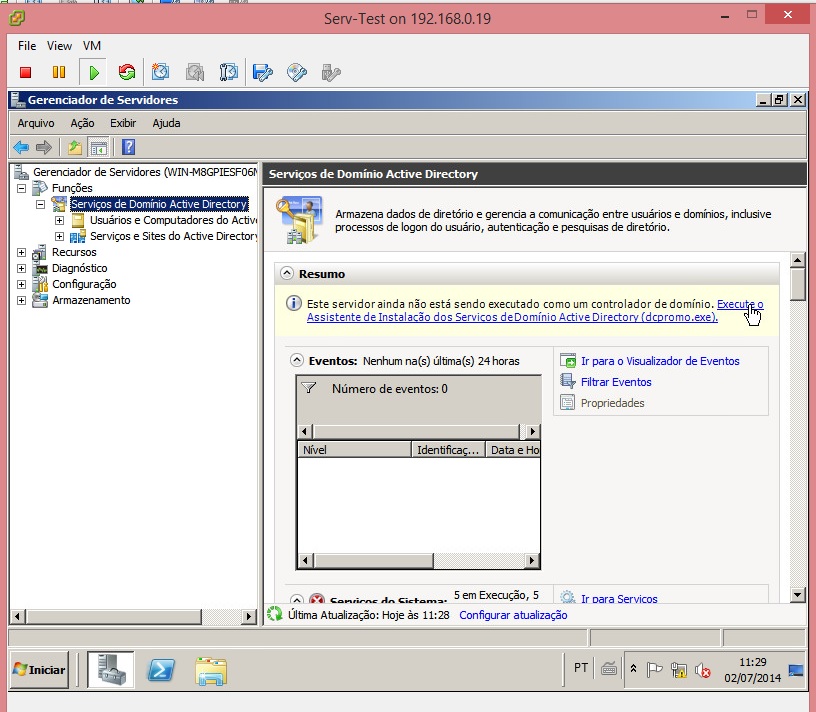 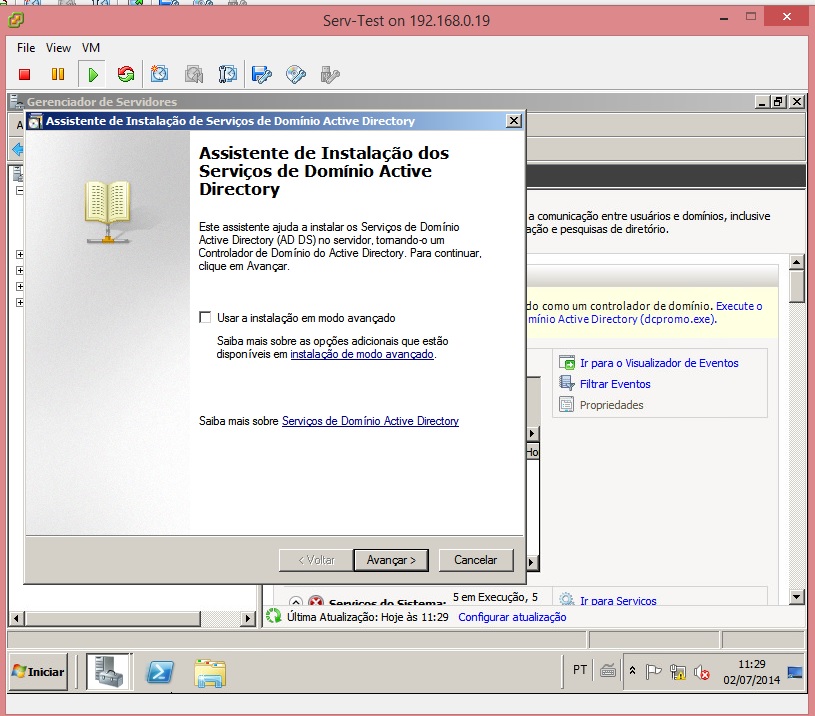 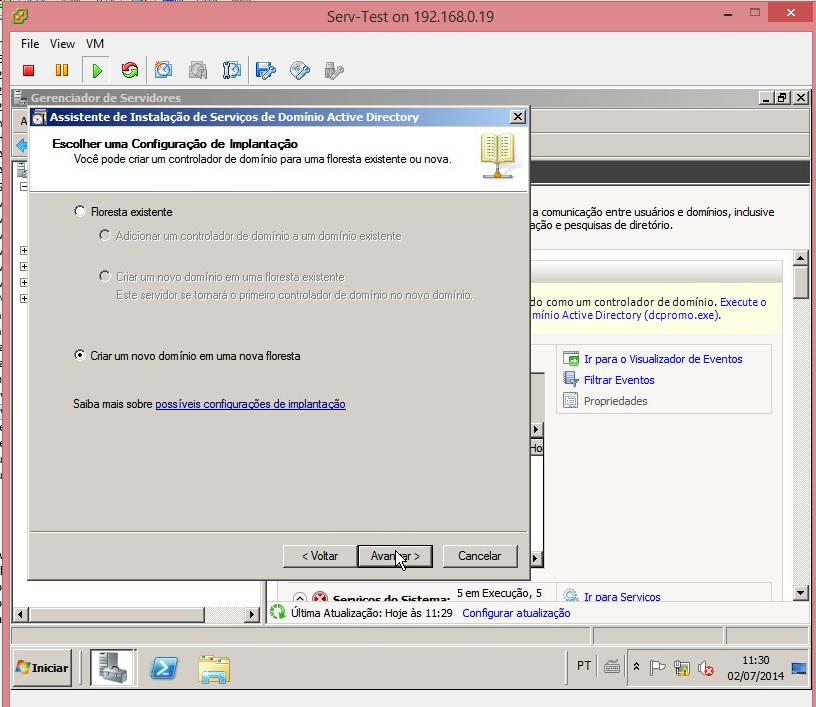 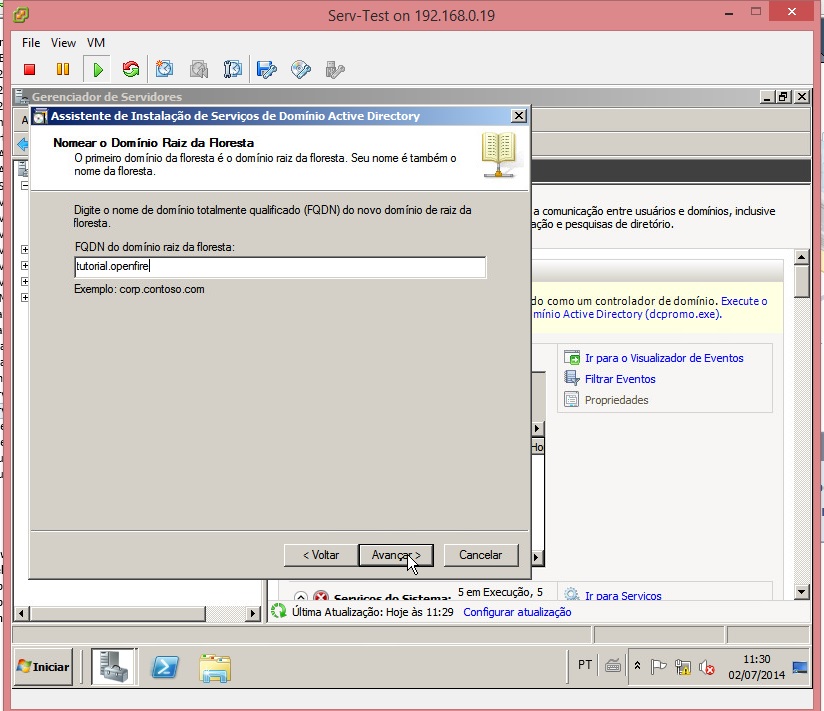 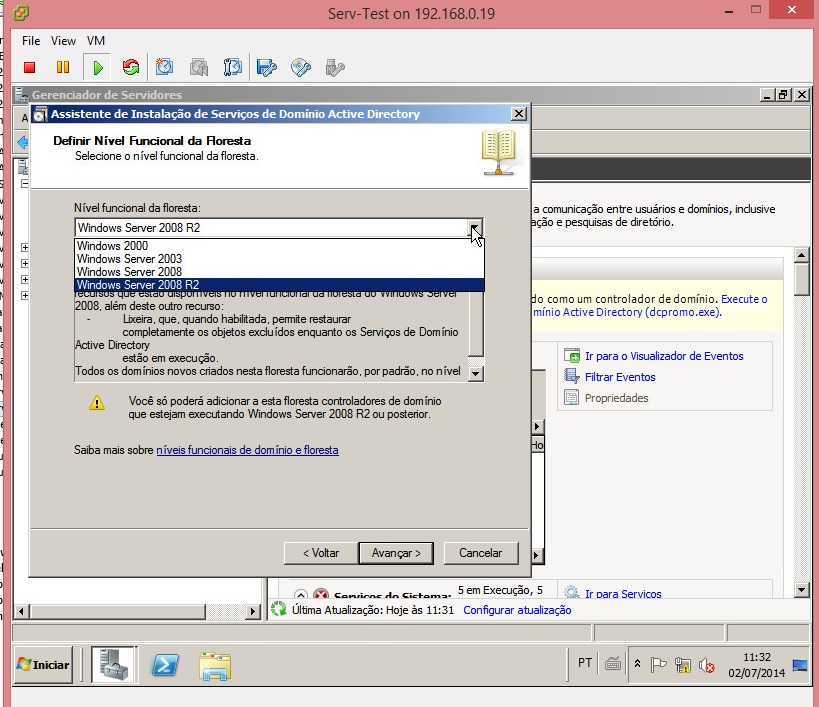 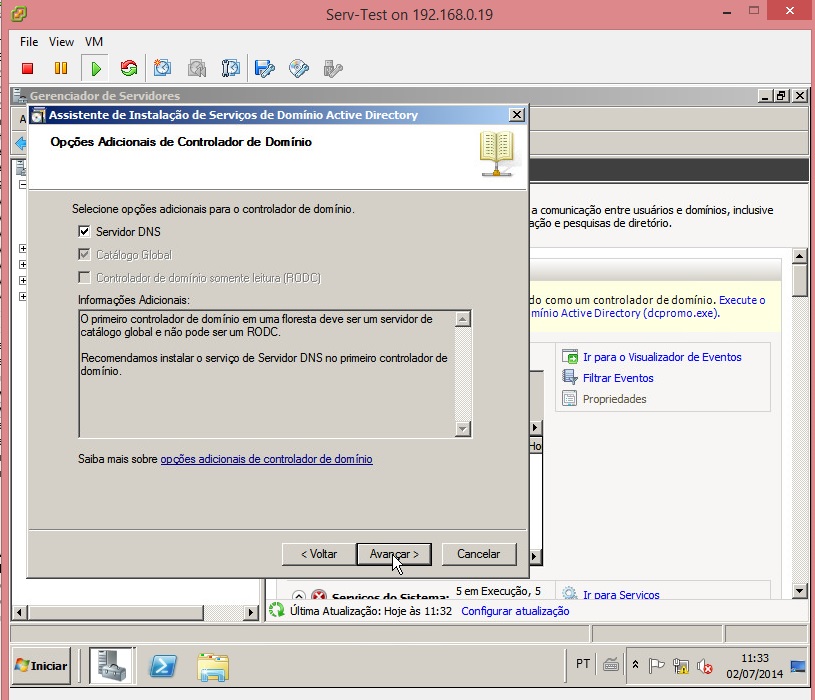 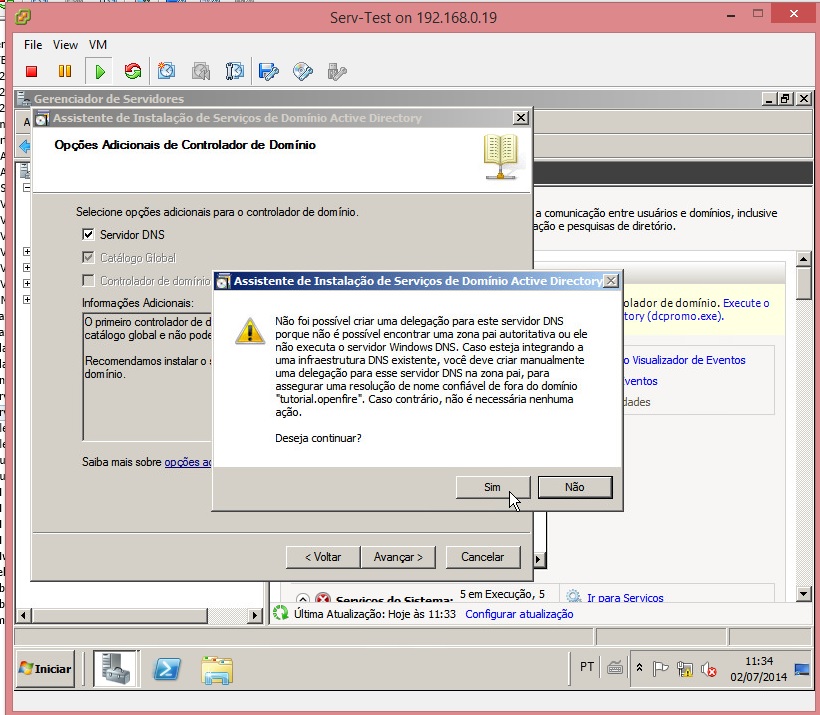 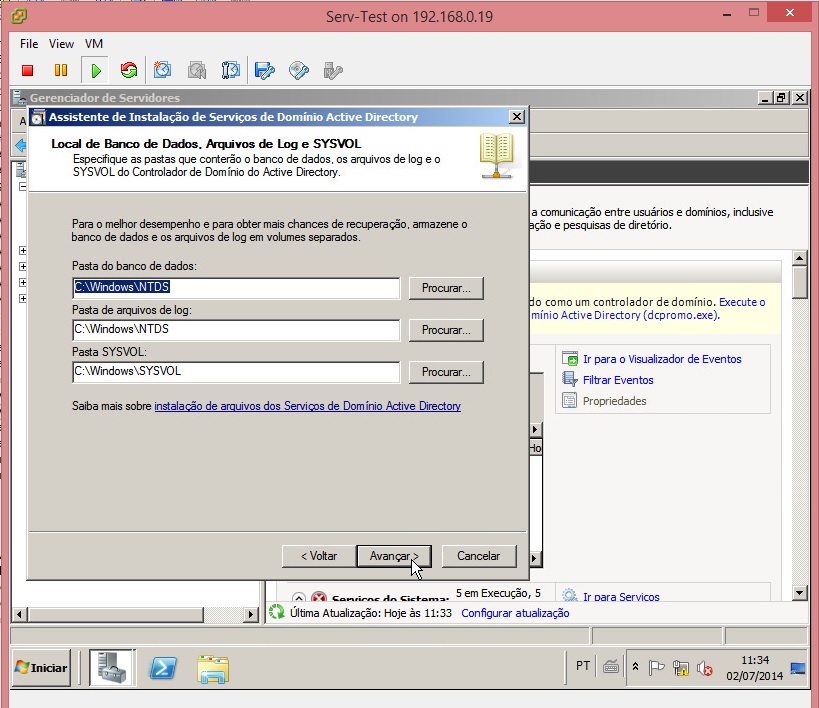 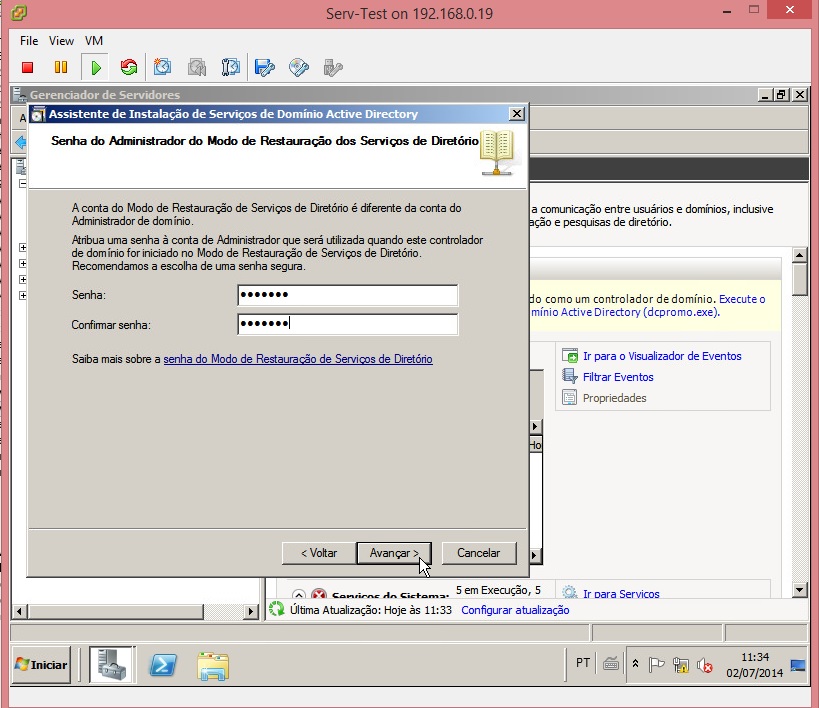 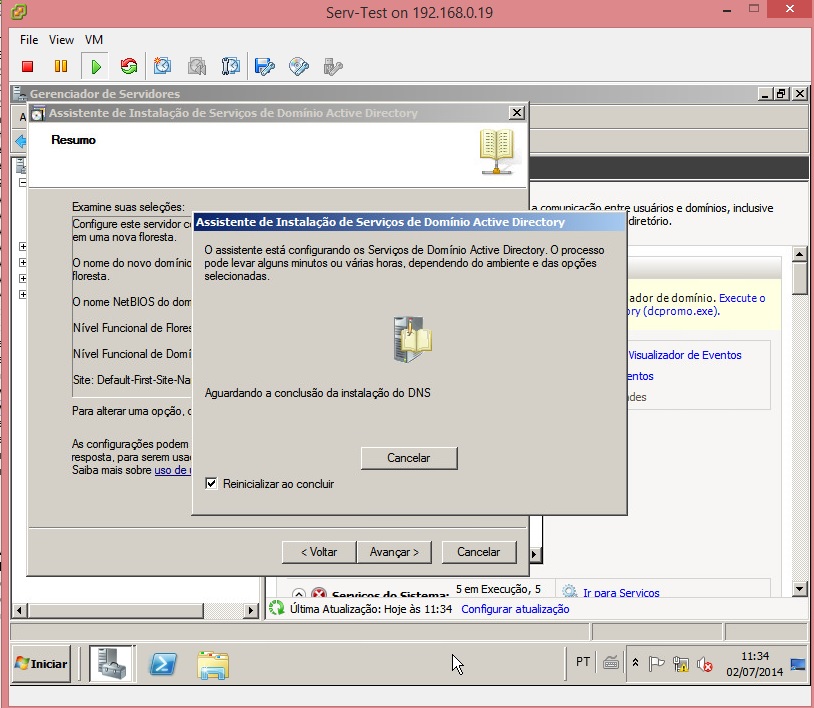 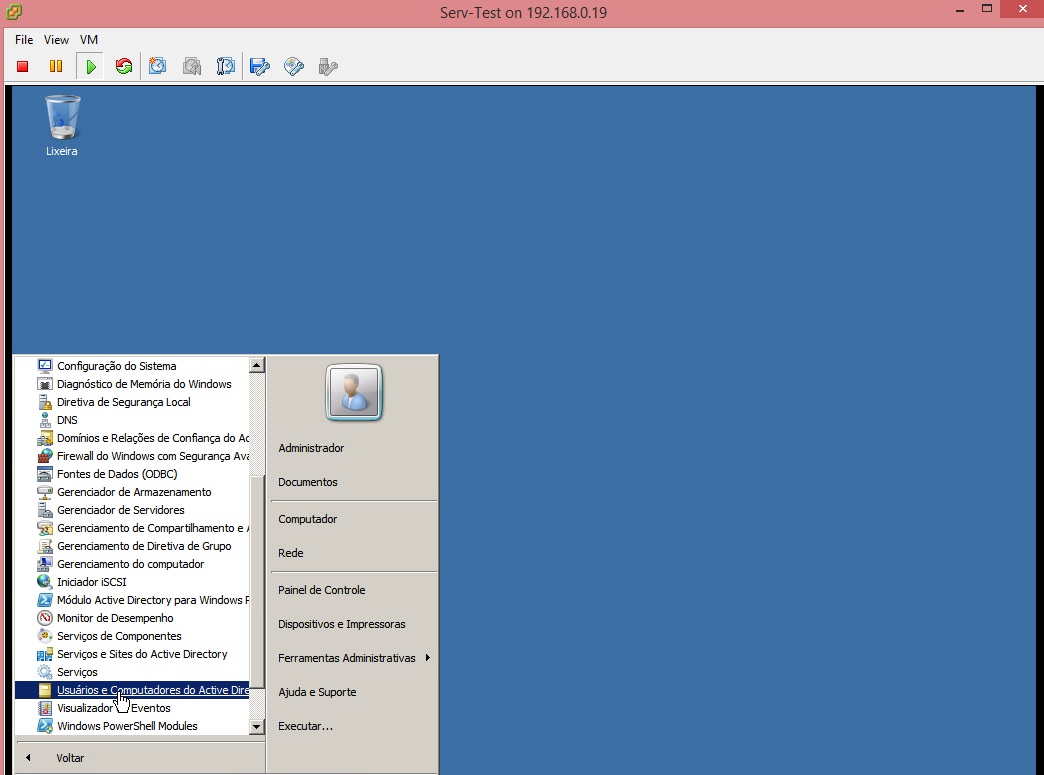 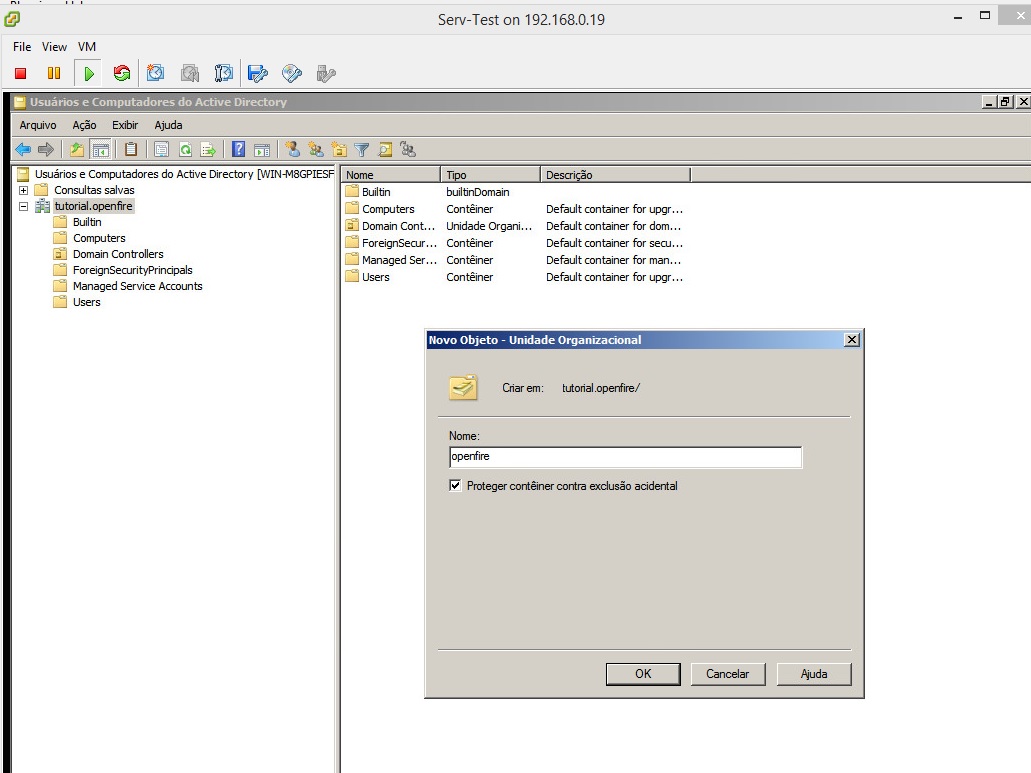 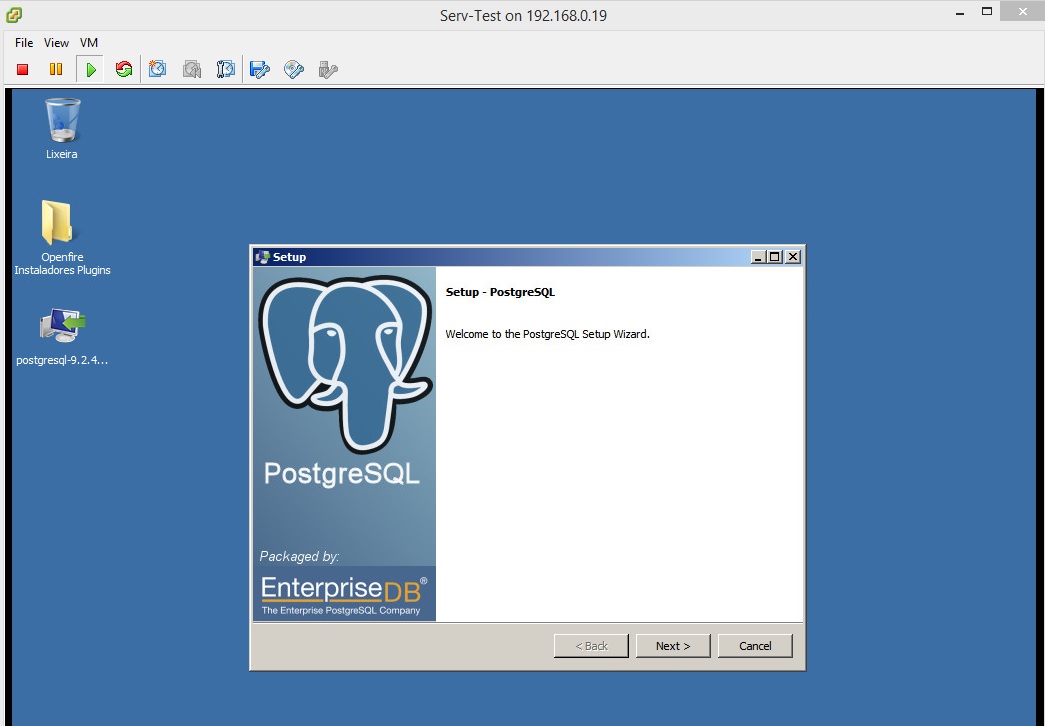 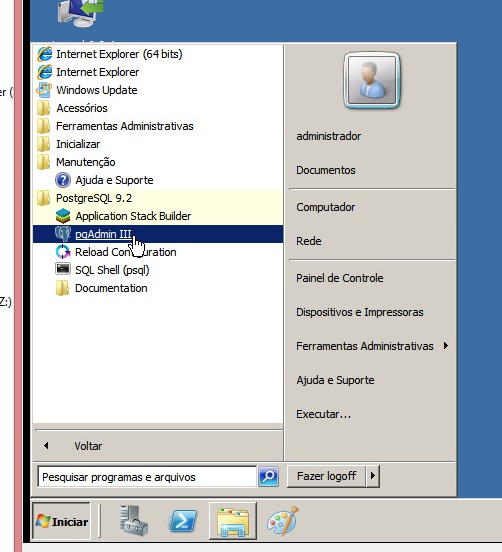 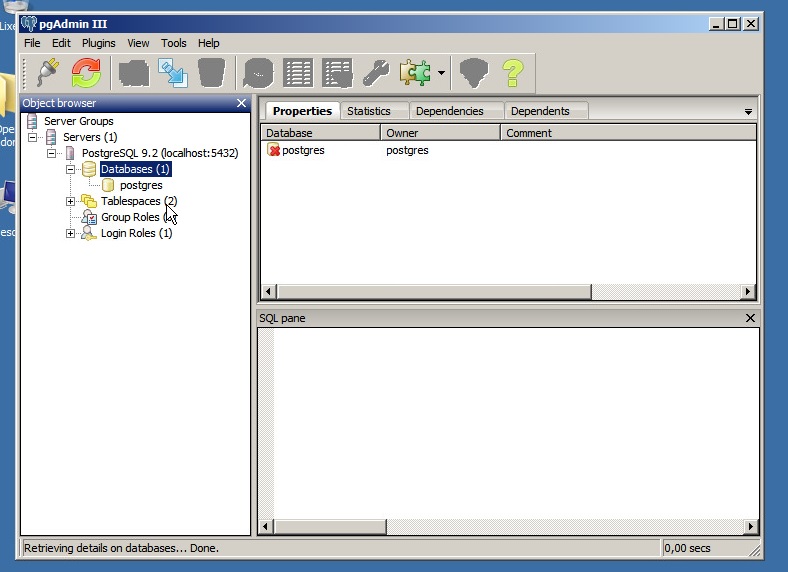 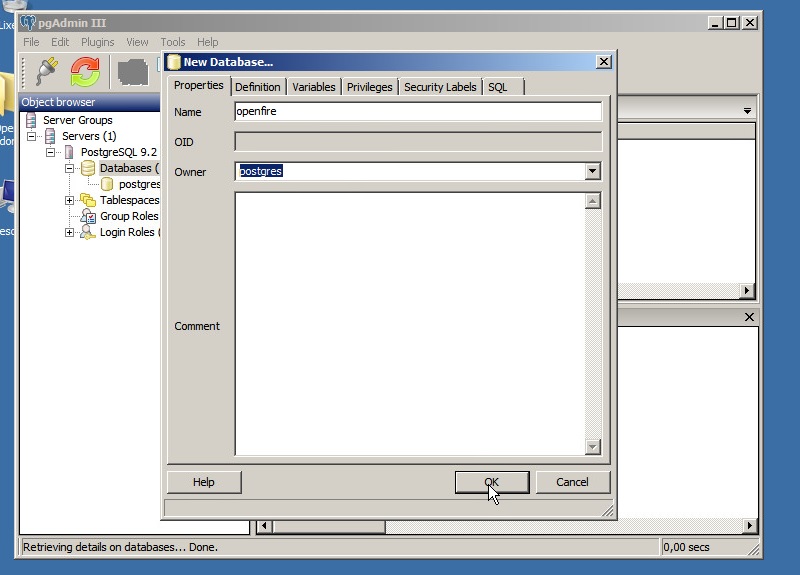 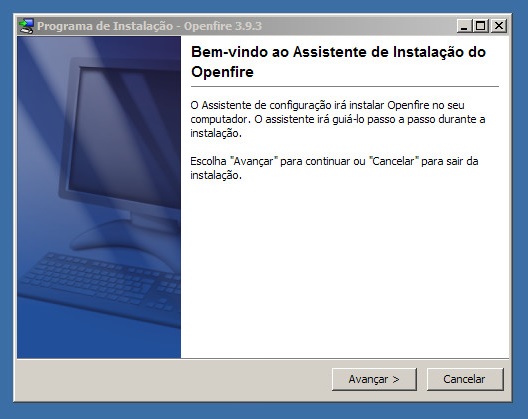 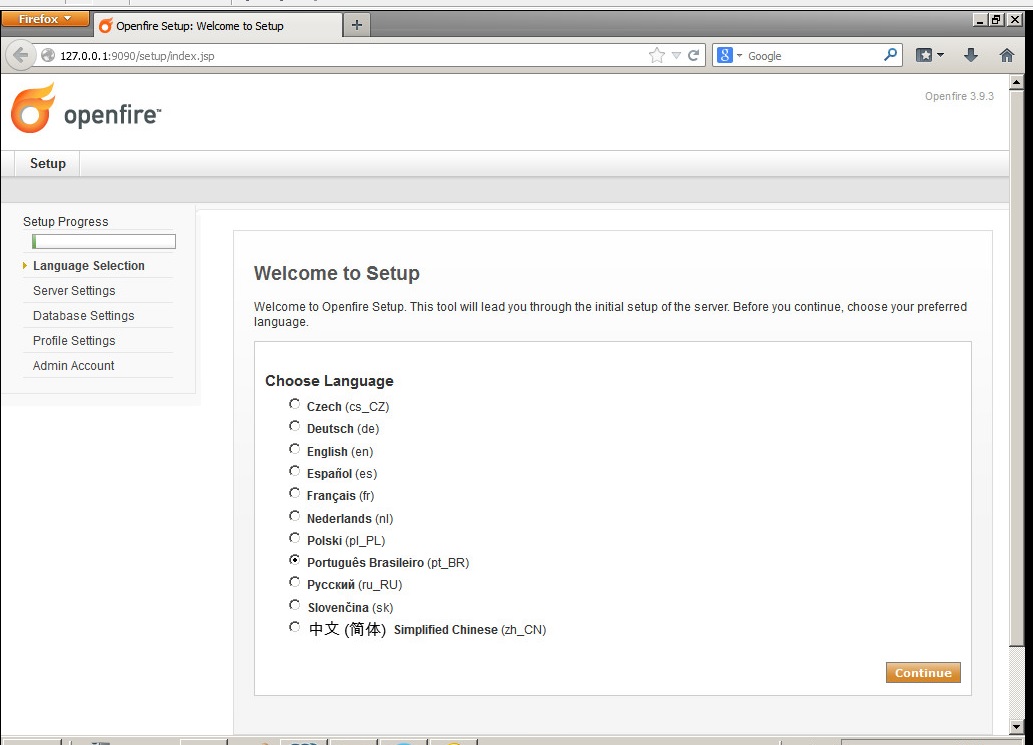 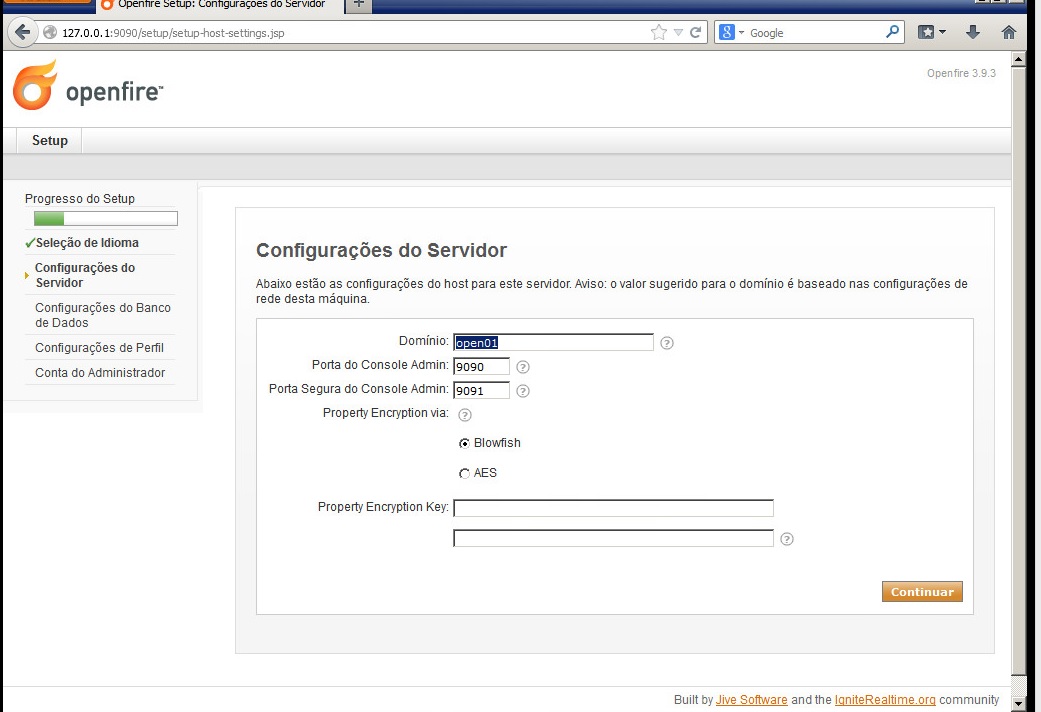 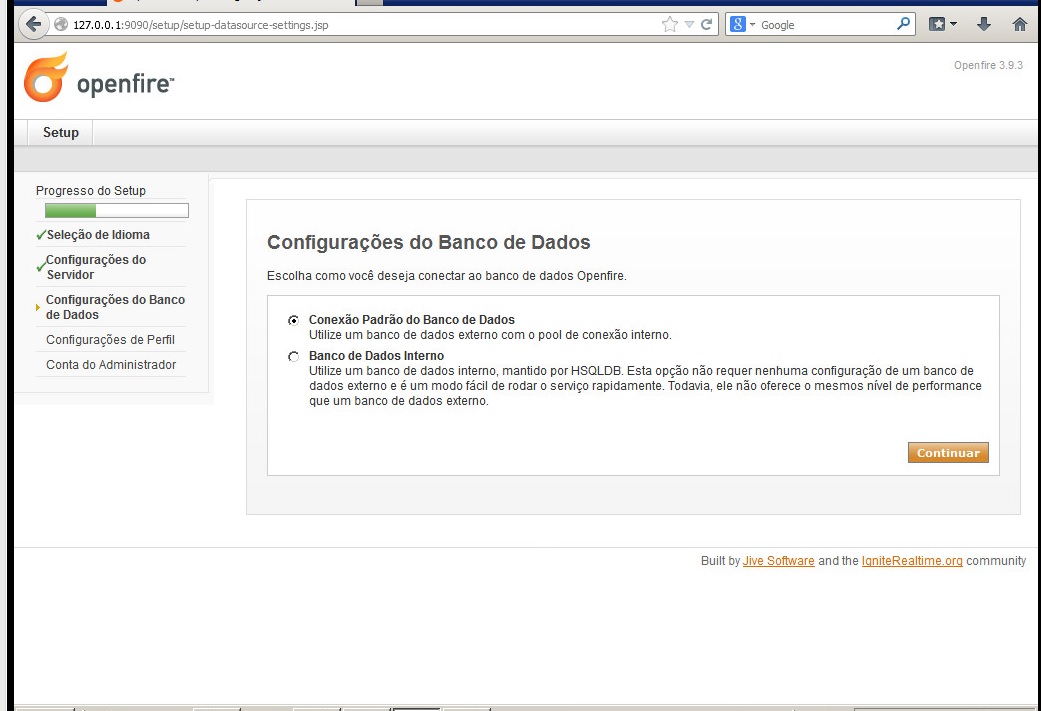 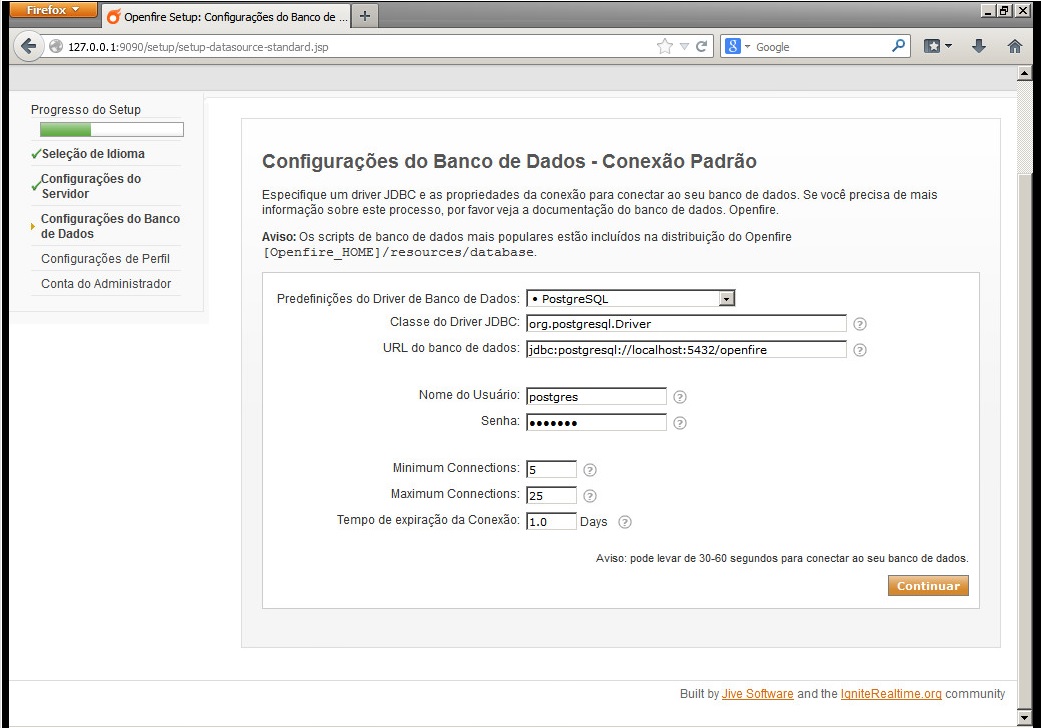 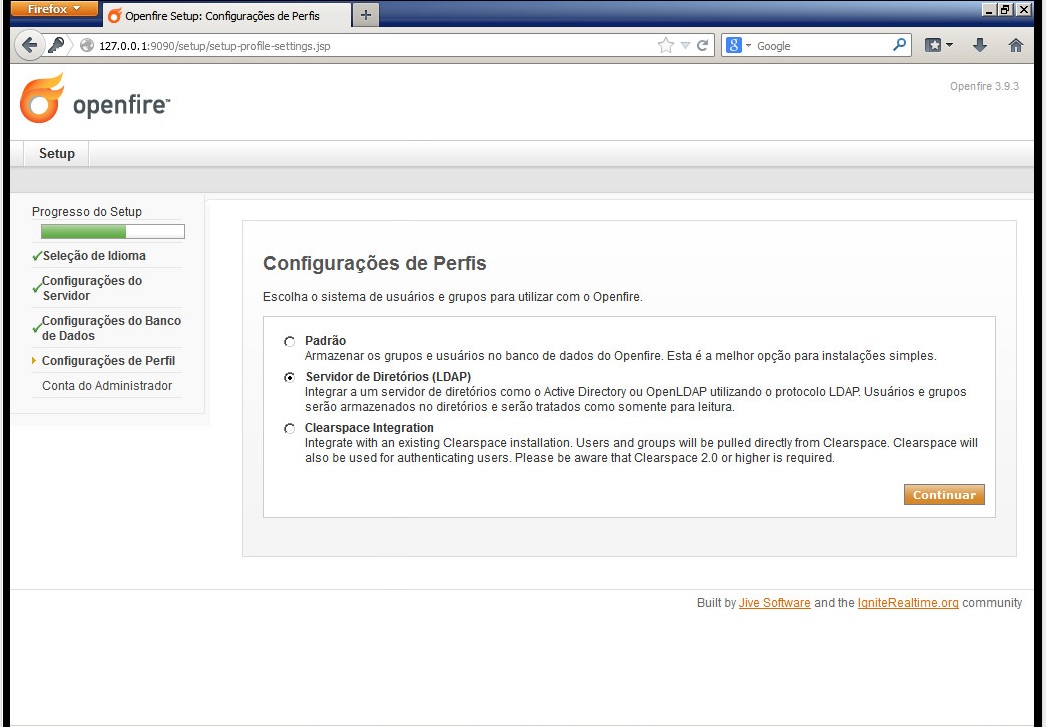 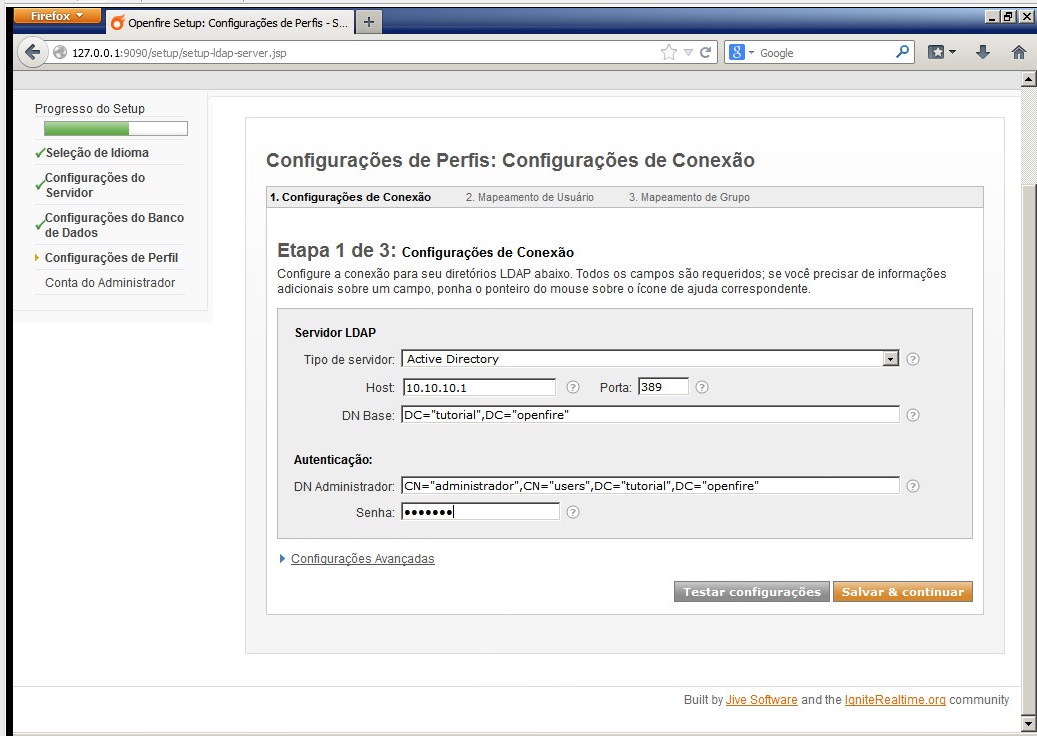 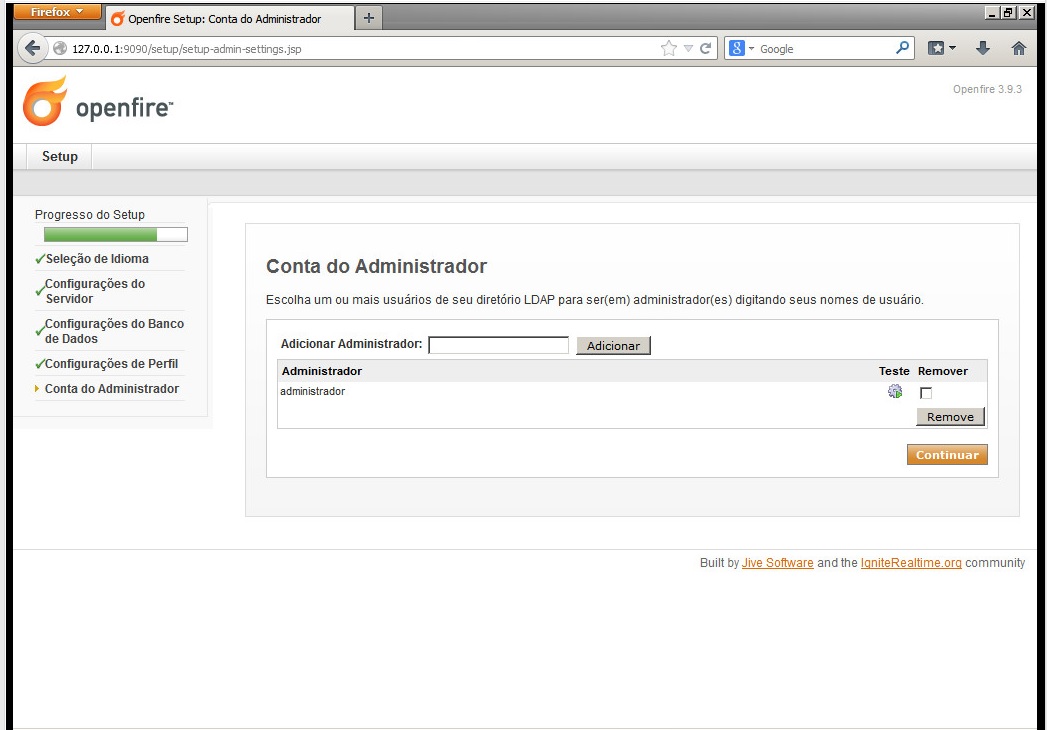 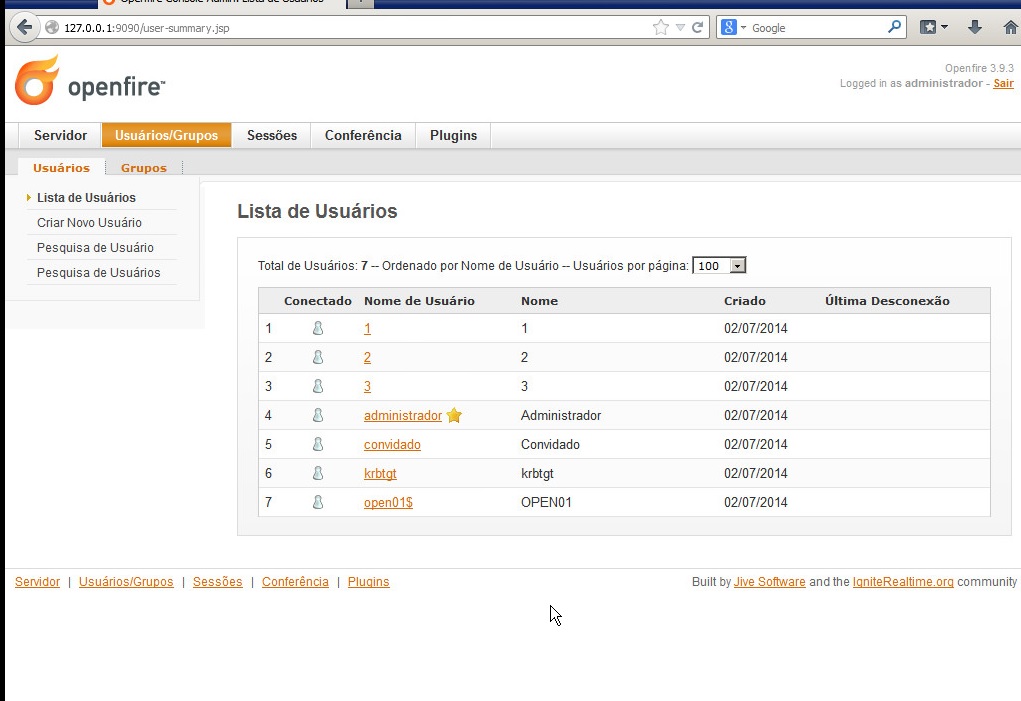 